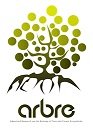 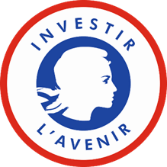   Laboratoire d’Excellence ARBRERecherches Avancées sur la Biologie de l’Arbre et les Ecosystèmes ForestiersAppel à propositions 2022Projet incitatif de Formation-DisséminationDate limite de dépôt des dossiers : 31 octobre 2021Description du projet (3 pages max.)Liens avec les objectifs de ARBRE et bénéfices pour ARBRE (1/2 page max.)Connections avec des structures de formation existantes (Masters, Ecoles Doctorales, Formations d'Ingénieurs, Projets de Culture scientifique et Technique) (1 page max.)Description de la contribution des différents partenaires (1 page max.)Description des coûts et plan de financement (1/2 page max.)SalairesConsommables (y compris équipements ≤ 4000 €) MissionsApports externes attendus (Agreenskills, ANR, Région Lorraine,…)Ne pas oublier de joindre la fiche Budget (document Excel à télécharger sur le site web du LabEx)RéférencesMerci d’envoyer votre dossier au format Word à l’adresse : labex-arbre-nancy@inrae.fr